TAVERHAM ANNUAL PARISH MEETINGWill take place on TUESDAY 19 April 2022 inThe Old Hall, Taverham Village Hall, Sandy Lane, TaverhamAll those whose names appear on the Electoral Registerhave a statutory right to speak and vote at the MeetingThe Meeting will be chaired by Caroline Karimi-Ghovanlou, Chairperson of the Parish CouncilAGENDA1. To confirm and sign the Minutes of Annual Parish Meeting of 13 April 2021.2. Any matter arising from those Minutes.3. REPORTS FROM :	The Parish CouncilTaverham High School				Taverham Village Hall CommitteeThorpe Marriott Village HallTaverham Football ClubTaverham Tennis ClubTaverham NewsletterTaverham History SocietySafer Neighbourhood Action Panel				Any other community groups4.  Any matters relating to the Parish may be raised at this point by parishioners.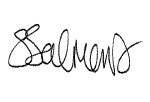 pp. Chairman to Taverham Parish Council5 April 2022